Comunicado de ImprensaFunchal, 9 de janeiro de 2020Exposição itinerante “O Poder que temos cá dentro”Girl power no MadeiraShopping“CÁ DENTRO, cada uma de nós tem uma infinidade de recursos capazes de nos fazerem dar passos de gigante!Muitas vezes, nem damos por conta deles.Outras, vemo-los, mas não reconhecemos o PODER que têm. Eles estão lá. Estão à espera de serem (re) descobertos!”Projeto Girl Effect Madeira, 2019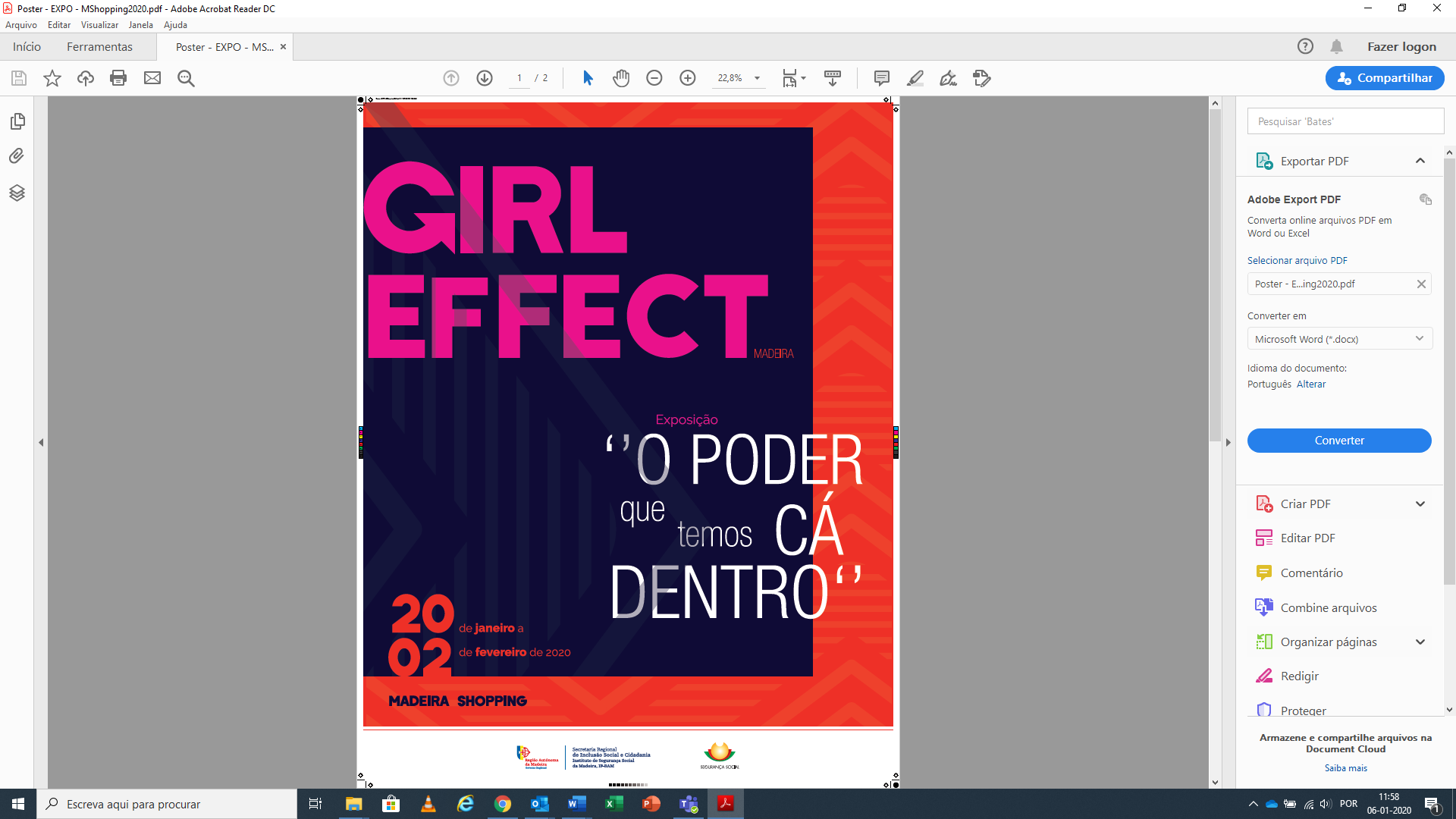 De 20 de janeiro a 2 de fevereiro, os corredores do Piso 0 do MadeiraShopping vão transbordar de poder no feminino. A exposição itinerante “O Poder que temos cá dentro” resulta de uma iniciativa do Projeto Girl Effect Madeira, na sequência da celebração do Dia Internacional da Rapariga, instituído pela ONU através da resolução n.º 66/170 e que chega agora ao MadeiraShopping.O Projeto Girl Effect Madeira, nasce em 2014, na Região, a partir de uma parceria entre o Instituto de Segurança Social da Madeira, IP-RAM e a Associação de caráter Social e Cultural GRAAL e tem como objetivo contribuir para a tomada de consciência social sobre a importância do investimento na rapariga, reconhecendo o seu poder e mais-valia na construção de uma sociedade mais justa, capaz e plena. Envolve atualmente cerca de 30 jovens raparigas e é desenvolvido a partir dos Centros Comunitários do Lugar da Serra (Campanário, Ribeira Brava), da Nogueira (Camacha, Santa Cruz) e de São Martinho (São Martinho, Funchal) e do Centro de Apoio a Crianças e Jovens de Câmara de Lobos (Câmara de Lobos).A exposição é composta por 10 fotografias e uma montagem videográfica, assumindo como protagonistas 15 jovens que integram o projeto e conta com a colaboração e apoio dos fotógrafos André Gonçalves, Magno Bettencourt e Zé Diogo e Diamantino Jesus.Sobre o MadeiraShoppingO MadeiraShopping é o maior Centro da Ilha da Madeira. Com vista panorâmica sobre o mar, este Centro Comercial e de Lazer da Sonae Sierra foi inaugurado em março de 2001. É um Centro de referência na sua área de influência com uma grande variedade de lojas, ligadas à área da moda, contando também com uma loja única na ilha, a Fnac. As 100 lojas e os 1.060 lugares de estacionamento, num total de 26.785 m2 de Área Bruta Locável (ABL), encontram-se diariamente ao dispor dos visitantes. A par da experiência única de compras e de lazer que oferece aos seus clientes, o MadeiraShopping assume a responsabilidade de dar um contributo positivo para um mundo mais sustentável, trabalhando ativamente para um desempenho excecional nas áreas ambiental e social. Todas as iniciativas e novidades sobre o MadeiraShopping podem ser consultadas no site www.madeirashopping.pt.Para mais informações por favor contactar:Lift Consulting – Susana Lourenço
M: +351 914 409 595
susana.lourenco@lift.com.pt